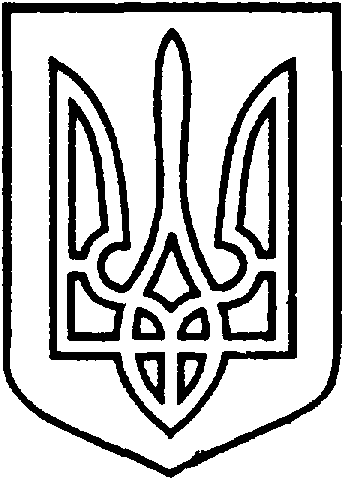 СЄВЄРОДОНЕЦЬКА МІСЬКА ВІЙСЬКОВО-ЦИВІЛЬНА АДМІНІСТРАЦІЯ  СЄВЄРОДОНЕЦЬКОГО РАЙОНУ  ЛУГАНСЬКОЇ  ОБЛАСТІРОЗПОРЯДЖЕННЯкерівника Сєвєродонецької міської  військово-цивільної адміністрації __________2022  	                                                            №______   Про визначення місцем проведення щотижневого ярмарку з продажу продовольчих та непродовольчих товарів територію за адресою:                             вул. Науки, р-н буд. 22 	Керуючись ч. 3 статті 6 Закону України «Про військово-цивільні адміністрації», ст. 30 Закону України «Про місцеве самоврядування в Україні», «Положенням про організацію та проведення ярмаркової діяльності на території м. Сєвєродонецька», затвердженого рішенням виконкому Сєвєродонецької міської ради від 25.09.2018 № 638, розпорядженням керівника Сєвєродонецької міської ВЦА від 03.09.2021 № 1668 «Про передачу в постійне користування земельної ділянки комунальному підприємству «Сєвєродонецьке підприємство благоустрою та ритуальної служби» для розміщення комплексу будівель та споруд торгівельного призначення, за адресою: Луганська обл., Сєвєродонецький район,  м. Сєвєродонецьк,  вулиця Науки, район будинку 22»зобовʼязую:Визначити  місцем проведення щотижневого ярмарку з продажу  продовольчих та непродовольчих товарів  територію за адресою: вул. Науки,                р-н буд. 22. Визначити розпорядником ярмарку комунальне підприємство «Сєвєродонецьке підприємство благоустрою та ритуальної служби».  КП «Сєвєродонецьке підприємство благоустрою та ритуальної служби» діяти відповідно до  «Положення про організацію та проведення ярмаркової діяльності на території м. Сєвєродонецька», затвердженого рішенням виконавчого комітету Сєвєродонецької міської ради від 25.09.2018 р. № 638.	  4.    Дане розпорядження підлягає оприлюдненню.5. Контроль за виконанням даного розпорядження покласти на заступника керівника   Сєвєродонецької   міської військово – цивільної адміністрації Олега КУЗЬМІНОВА.Керівник Сєвєродонецької міськоївійськово-цивільної адміністрації  		                   Олександр СТРЮК 